國立成功大學資訊工程學系111學年度大學部學生手冊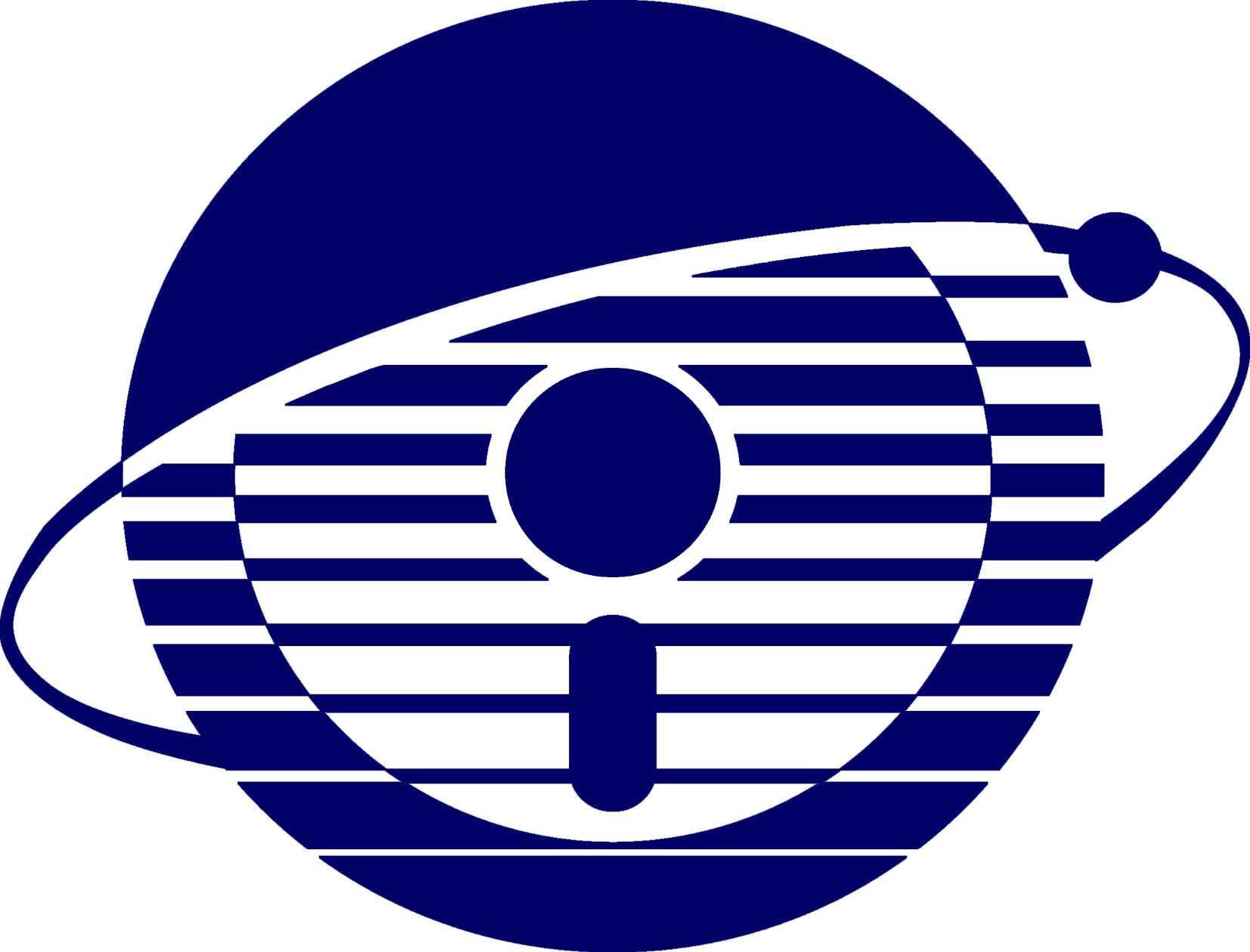 國立成功大學資訊工程學系 大學部學生手冊教學宗旨本系主要發展重點在於 (1)提升授課品質，符合並通過系所自我評鑑；(2)加強師資陣容，提高學生專業領域的深度和廣度；(3)充實教學研究設備，滿足師生教學研究所需；(4)修建系館教學和研究空間，提供優良學習環境。教育目標教育學生基礎專業知識及終身學習能力。教育學生運用專業知識解決資訊應用問題之能。教育學生優質團隊合作之能力。學生核心能力畢業生應具備基礎專業數學及資訊理論知識之基本能力。畢業生應具備理論推導及實驗數據分析歸納之能力。畢業生應具備終身學習之能力。畢業生應具備發掘、分析及解決資訊應用問題之能力。畢業生應具備資訊工程設計、創新、測試及驗證之能力。畢業生應具備系統整合之能力。畢業生應具備科技人文素養及資訊工程倫理之精神。畢業生應具備良好溝通技巧及國際觀。畢業生應具備負責之工作態度及團隊合作之能力。課程概念架構資訊工程學系之成立乃為培養資訊工業人才，因此課程設計之原則，除了配合目前工商業界人力需求外，更考慮中長期資訊工業發展之趨勢，本學系課程規劃原則如下：理論與實務課程相配合大學教育為通才教育，故於低年級課程特別加強各項基礎理論之紮根工作，以培養學生之基本學能；高年級逐次加強資訊技術與實用課程，俾能滿足資訊工業發展之需要。資訊技術與資訊應用課程並重本系課程教育即在於培育學生開發之能力。因此，一、二年級以重視資訊技術與應用課程之均衡性為主。 而三、四年級則再依學生性向及本系發展方向，分成7大領域，分別設計資訊技術與應用兩系列之核心及專題課程，此外並配合研究所開設之特色課程，俾利學生能循專精方向發展。著重實作實習課程本系中各項資訊課程均設計適當之實作教材，並提供各類型軟、硬體設備， 使學生充份有效地從實作中學習，並可將理論與實用作一印證。三年級的學生並可選修專題製作，以培養學生獨立研究並完成一作品之經驗，俾利於畢業後迅速投入工商業界或繼續深造。本學系教學與課程委員會依據目前資訊科技發展之重要項目，將課程作有系統之整合，而提出以下建議課程。資訊系所整合課程規劃架構圖-109學年起入學學生適用https://www.csie.ncku.edu.tw/zh-hant/news/11709資訊系大學部必修課程結構表-109學年起入學學生適用https://www.csie.ncku.edu.tw/zh-hant/news/11707<校>成大課程地圖--資訊系http://class-qry.acad.ncku.edu.tw/crm/course_map/department.php?dept=F7[大學部]-上下學期課程開設列表https://www.csie.ncku.edu.tw/zh-hant/news/10292資訊工程系老師研究領域群及分類https://www.csie.ncku.edu.tw/zh-hant/news/9992資訊工程系所課程領域群分類https://www.csie.ncku.edu.tw/zh-hant/news/9982<校>成大課程查詢https://course.ncku.edu.tw/備註: 資訊工程倫理與生涯規劃為本系必選課程, 不適合大一同學選修, 最好等二年級再修畢業學分規定及課程資訊工程學系修課相關規定修課注意事項及等同課程表https://www.csie.ncku.edu.tw/zh-hant/news/10497普渡雙聯組修業規定https://www.csie.ncku.edu.tw/zh-hant/news/11004特殊因素選課表（加退選單）特殊因素補棄選，除了該課因額滿無法加選、課程異動、影響畢業的因素外，其他皆不予受理以上因素外之補棄選(可上網補選之課程一律不接受加簽單加選該課程) ；部份課程會調整選課名額，請多注意系網補棄選的公告，利用網路選課!!!https://www.csie.ncku.edu.tw/zh-hant/news/12085至他班上課確認表https://www.csie.ncku.edu.tw/zh-hant/news/9978通識(本系通識相關規定和學校規定相同)<校>通識相關規定https://cge.ncku.edu.tw/<校>通識學分規定https://cge.ncku.edu.tw/p/412-1007-22874.php?Lang=zh-tw必修資訊專題展歷年專題展資料參考https://www.csie.ncku.edu.tw/zh-hant/education/bachelor指導專題生同意書https://www.csie.ncku.edu.tw/zh-hant/news/9970資訊專題發表教授同意書https://www.csie.ncku.edu.tw/zh-hant/news/10665英語畢業門檻具CEFR對應B2等級之英語能力檢定成績 國立成功大學學士班學生外國語言能力指標檢核辦法: 外語中心/中心辦法/課務/  https://flc.ncku.edu.tw/p/412-1144-22796.php?Lang=zh-tw備註: 一般的事務(例如辦休學，一般文件...)，可先送至系辦詢問，若系辦無法處理的事情，系主任才會親自處理及簽名畢業流程及預研生大學部畢業生離校手續https://www.csie.ncku.edu.tw/zh-hant/news/9958大學部畢業審查表https://www.csie.ncku.edu.tw/zh-hant/news/10646<校> 畢業生離校手續查詢系統http://140.116.165.83/~lou/leave/[預研生] 資訊系大學部一貫修讀學、碩士學位辦法及申請表格https://www.csie.ncku.edu.tw/zh-hant/news/10557獎助學金獎助學金相關公告https://www.csie.ncku.edu.tw/zh-hant/news/scholarship財團法人成電文教基金會【64級系友獎學金】給獎辦法https://www.csie.ncku.edu.tw/zh-hant/news/11951洪肇奎博士紀念獎學金設立要點https://www.csie.ncku.edu.tw/zh-hant/news/11952資訊系館相關規定系館門禁進出口目前開放:A、B、C及B1、B2地下停車場五個出入口。防疫期間暫停開放:D、E、F等三個入口。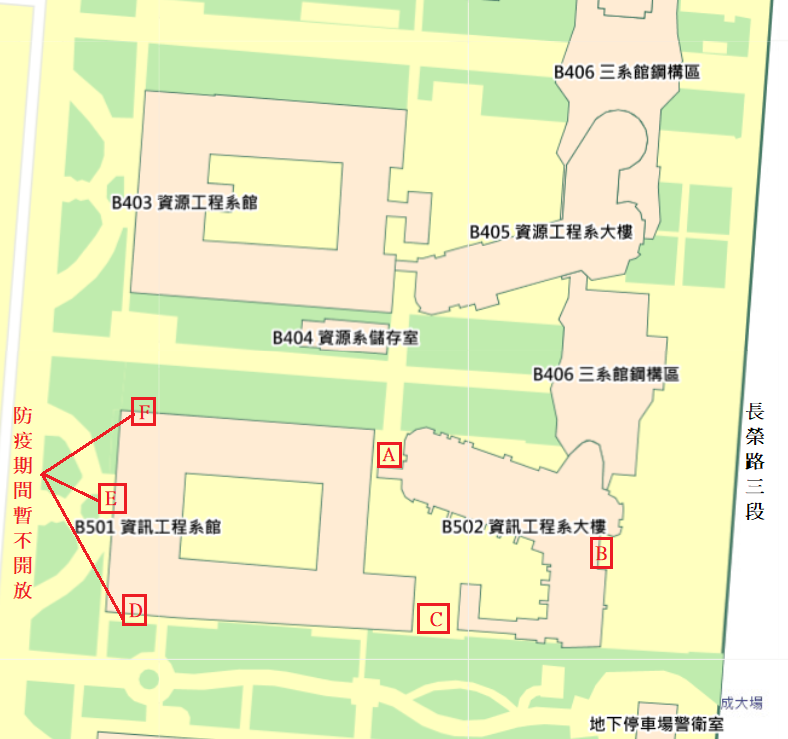 門禁系所門禁須事前設定，若發現門禁失效或有任何問題請至新館2F檔案室辦理。門禁為實名制，勿將學生證或門禁卡片借給他人使用。進入系館勿讓身後者尾隨入內，請互相提醒刷卡再進入勿讓可疑人物進入系館。電梯注意事項搭乘電梯時，先行進入者，已按您目的樓層的上一樓或下一樓，請勿再按您要去的樓層，改用爬樓梯的方式上下樓，以加速電梯運行及節電。電梯廳外上下樓按鈕若非身障者，請勿按身障電梯之按鍵。若遇電梯故障，請勿慌張，請按電梯面板的通話鍵，或是直接拿起電梯裡電話筒，可直接跟電梯公司聯絡，將派員盡快處理。資工系K館-65204室提供給學生自習空間，開放時間: 24小時開放。請遵守K館空間使用公約。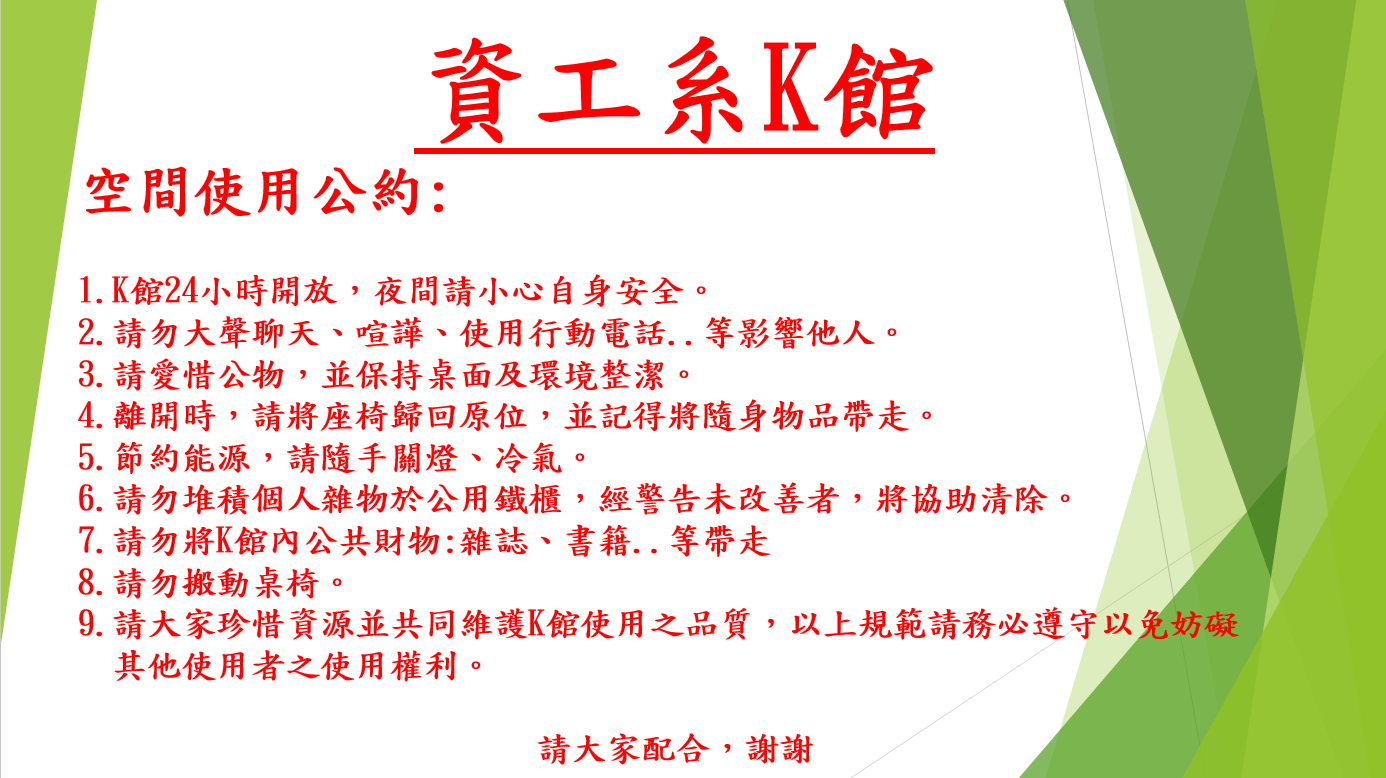 系館垃圾場位置: 舊館大門口穿堂樓梯下二側垃圾場開放時間:周一~週五(7:30-16:00)垃圾場分類注意事項:請依各類可回收桶、不可回收桶(一般垃圾)及廚餘桶..等依標示確實做好垃圾分類，勿將未分類之垃圾整包丟入桶內。垃圾非開放時段，嚴禁隨意丟棄垃圾於垃圾場，垃圾不落地。殘餘食品、請將水份瀝乾。 廚餘垃圾請當日丟棄，避免茲生蚊蠅、異味。廚餘丟放前起先將塑膠袋取出分類丟棄。 可回收資源垃圾請先行分類後包紮妥當，紙箱請先行拆開以便節省空間。 丟棄垃圾時應使用不會滴漏之塑膠袋，以免污損走道及電梯。玻璃、金屬碎片，應以多層報紙包紮妥當。資訊系無線網路:名稱：CSIE-WLAN    密碼：wificsie名稱：CSIE-WLAN-Spa    密碼：wificsie實驗室安全/用電/驗收/教室借用事宜門禁及門鎖因一般門禁使用電磁力鎖，一旦斷電就會失效，最後離開實驗室的同學將門上實體鎖，並將窗戶緊閉上鎖，以防有心人士闖入。節能用電系上僅供研究用電，學生勿有挖礦或執行獲利之行為，違反者依法辦理。 實驗室內人數較少，燈光請斟酌開啟，建議不要全部打開實驗室若無人在場，請將冷氣關閉，勿長時間開啟或開整夜，離開時請再次確認電源關閉。教室借用實驗室借用系上空間會議，請用實驗室帳號密碼登入後，選會議時段並詳細填寫個人資訊，借用時段請確實填寫，勿整天或長時間借用特殊會議室須借用，請至系網頁-本系簡介-場地租借中，點選第一個檔案，下載場地申請表，填寫後送至2樓檔案室。驗收相關事宜請購驗收不得由學生簽章，須請職員或老師助理蓋章，若實驗室沒有相關人員可進行驗收，請配合系上驗收附件相關規定執行。 附錄一、 國立成功大學學則http://reg.acad.ncku.edu.tw/var/file/41/1041/img/2539/a1.pdf參見相關法規http://reg.acad.ncku.edu.tw/p/412-1041-7403.php?Lang=zh-tw第一章	總則第二章	入學第三章	繳費、註冊、選課第四章	缺席、曠課第五章	轉學、轉系、輔系、雙主修第六章	休學、復學、退學、開除學籍及申訴第七章	考試、成績、補考、重讀第八章	畢業第九章	更改姓名、出生年月日第十章	研究生第十一章	出國第十二章	附則二、教務相關法規<校> 參見網址 http://reg.acad.ncku.edu.tw/p/412-1041-7403.php?Lang=zh-tw國立成功大學各學系學生修讀雙主修辦法http://reg.acad.ncku.edu.tw/var/file/41/1041/img/2539/a8.pdf國立成功大學各學系學生修讀輔系辦法http://reg.acad.ncku.edu.tw/var/file/41/1041/img/2539/a9.pdf國立成功大學學生申請轉系辦法http://reg.acad.ncku.edu.tw/var/file/41/1041/img/2539/a10.pdf國立成功大學與境外大學校院辦理雙聯學制實施辦法http://reg.acad.ncku.edu.tw/var/file/41/1041/img/2539/two_contrary.pdf國立成功大學學生選課注意事項http://reg.acad.ncku.edu.tw/var/file/41/1041/img/2539/a11.pdf國立成功大學校際選課實施辦法http://cid.acad.ncku.edu.tw/ezfiles/56/1056/img/48/nrule3-1.pdf國立成功大學學生抵免學分辦法http://reg.acad.ncku.edu.tw/var/file/41/1041/img/2539/a14.pdf核心通識「外國語言」英文課程修課規定http://english.ncku.edu.tw/eagle/sites/default/files/_%E5%9C%8B%E7%AB%8B%E6%88%90% E5%8A%9F%E5%A4%A7%E5%AD%B8%E3%80%8C%E5%A4%96%E5%9C%8B%E8%AA%9E%E8%A8%80%E3%80%8D%E8%8B%B1%E6%96%87%E8%AA%B2%E7%A8%8B%E4%BF%AE%E8%AA%B2%E8%A6%8F%E5%AE%9A106.05.17.pdf三、學務相關法規<校>參見學生事務處網址：http://osa.ncku.edu.tw/index.php國立成功大學學生請假辦法http://www.cc.ncku.edu.tw/rule/content.php?sn=248國立成功大學學生獎懲要點http://www.cc.ncku.edu.tw/rule/content.php?sn=249國立成功大學學生操行成績實施辦法http://www.cc.ncku.edu.tw/rule/content.php?sn=250國立成功大學獎學金審查辦法http://www.cc.ncku.edu.tw/rule/content.php?sn=251國立成功大學任江履昇女士清寒獎學金設置要點http://www.cc.ncku.edu.tw/rule/content.php?sn=252國立成功大學安心就學濟助辦法http://www.cc.ncku.edu.tw/rule/content.php?sn=253國立成功大學清寒學生就學獎補助要點http://www.cc.ncku.edu.tw/rule/content.php?sn=254國立成功大學學生申訴評議委員會設置與申訴處理辦法http://www.cc.ncku.edu.tw/rule/content.php?sn=255 國立成功大學學生生活助學金作業執行要點http://www.cc.ncku.edu.tw/rule/content.php?sn=256 國立成功大學學生工讀助學金作業要點http://www.cc.ncku.edu.tw/rule/content.php?sn=257四、學務相關資訊參見學生事務處網址之右方連結：http://stud.adm.ncku.edu.tw/sam/index.asp#校外租屋資訊： http://dorm2.osa.ncku.edu.tw/就學貸款申請系統：http://campus4.ncku.edu.tw/wwwmenu/program/stu/財務資源暨獎補助查詢平台：http://stud.adm.ncku.edu.tw/finance/query_ano_inteface.asp榕園圓夢助學網：http://stud.adm.ncku.edu.tw/sgo/assistance.htm獎學金查詢系統： http://sgd.adm.ncku.edu.tw/scholarship/大專弱勢助學金申請： http://stud.adm.ncku.edu.tw/dedu/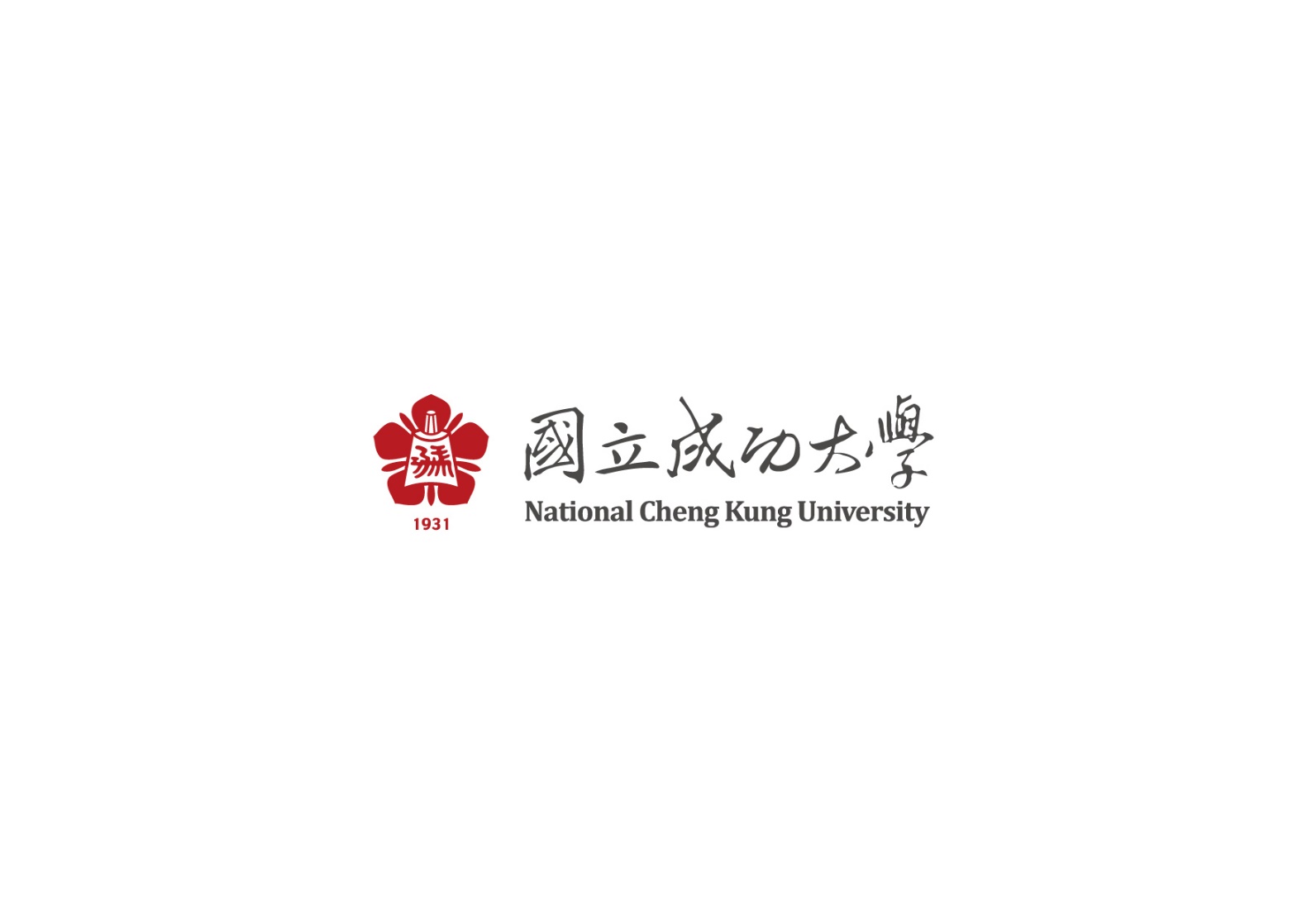 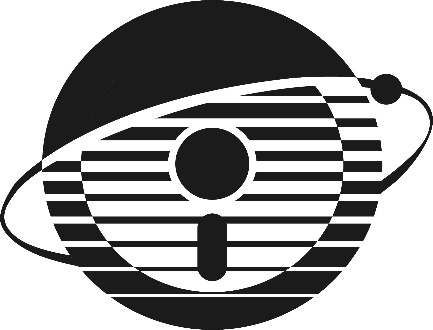 NCKUDepartment of Computer Science and Information Engineering